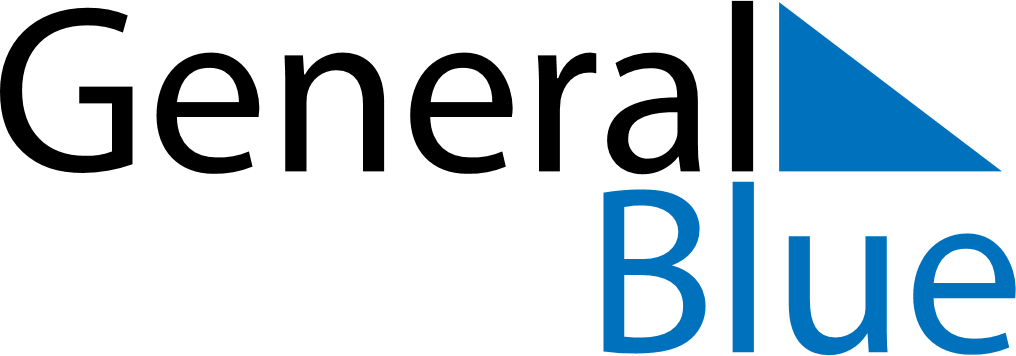 January 2021January 2021January 2021SwedenSwedenMONTUEWEDTHUFRISATSUN123New Year’s Day45678910TrettondagsaftonEpiphany11121314151617Tjugondag Knut1819202122232425262728293031